Programme of Events18:00 to 19:00 Pre-dinner drinks Hosted by London University Royal Naval Unit (URNU)19:00 – 23:00 Dinner served in the Wardroom followed by Raffle and Auction(Wardroom Bar open throughout)23:00 after-dinner drinks in Senior Rates MessDress:  SmartCost:  £60 maximum (pending decision re subsidies) for three-course dinner with Christmas crackers, followed by tea/coffee and chocolate mints. (Please see note on booking form.)Cash barPlaces will be allocated on receipt of deposit, at which point your place is confirmed. If oversubscribed a reserve list will be put in place and you will be notified accordingly. Each applicant to complete a separate form. Final payment to be received by 23 October.Maximum attendance: 90REFUNDS:Full refund if cancelled before 30 October 2023£40.00 refund if cancelled before 20 November 2023Non-refundable on or after 20 November 2023 Please return form and payment:Association of Wrens Christmas Dinner 2023Building 1/87, Scott Road, HM Naval Base Portsmouth, PO1 3LUEmail: office@wrens.org.ukBooking FormName (Mrs / Miss / Ms) ………………………………………………………………….……..Address …………………………………………………………………………….………..…..Post Code …………………………………... Membership No (if appl)……………………Telephone No. ………………………………Email ……………………………………..........To request a place to attend please submit your deposit of £30 as shown below. Balance (not exceeding £30 to be advised prior to 30th October). Payment MethodCheque payable to: Association of Wrens (annotated deposit on rear) Credit/Debit Card Card No............................................................................ Deposit paid: £30.00Expiry Date ............................Security No. ................  Signature ........................Bank transfer Sort Code: 40-06-03, A/C No. 71157302. Ref: your name/Xmas DinnerPlease select your menu choice below and indicate any specific dietary requirements: HMS PresidentNearest Tube Station: Tower Hill – DLR, District and Circle Line Riverboat: Tower Millenium Pier Both approx 10 minute walkGoogle Map: https://goo.gl/maps/BDTnQgi15Nn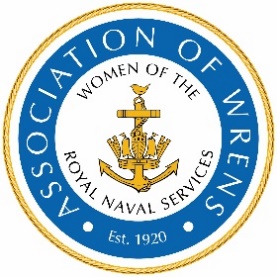 Association of Wrensand Women of the Royal Naval Servicesin conjunction with the WRNS BT Christmas Fundraising DinnerSaturday 9 December 2023HMS President72 St Katharine’s Way London E1W 1UQSTARTERSTARTERSTARTERSTARTERSTARTER(V) Tomato and basil soup with bread roll(V) Tomato and basil soup with bread roll(V) Tomato and basil soup with bread roll(V) Tomato and basil soup with bread roll(GF) Duo of smoked fish with horseradish cream and rocket salad(GF) Duo of smoked fish with horseradish cream and rocket salad(GF) Duo of smoked fish with horseradish cream and rocket salad(GF) Duo of smoked fish with horseradish cream and rocket saladDuck liver pate served with a plum chutney and toasted briocheDuck liver pate served with a plum chutney and toasted briocheDuck liver pate served with a plum chutney and toasted briocheDuck liver pate served with a plum chutney and toasted brioche(VG) Trio of melon in a honey (vegan) and lime dressing(VG) Trio of melon in a honey (vegan) and lime dressing(VG) Trio of melon in a honey (vegan) and lime dressing(VG) Trio of melon in a honey (vegan) and lime dressingMAIN COURSE – all served with seasonal vegetablesMAIN COURSE – all served with seasonal vegetablesMAIN COURSE – all served with seasonal vegetablesMAIN COURSE – all served with seasonal vegetablesMAIN COURSE – all served with seasonal vegetablesRoast turkey with all the trimmingsRoast turkey with all the trimmingsRoast turkey with all the trimmingsRoast turkey with all the trimmings(GF) Roasted salmon fillet in a tomato Provençale sauce (GF) Roasted salmon fillet in a tomato Provençale sauce (GF) Roasted salmon fillet in a tomato Provençale sauce (GF) Roasted salmon fillet in a tomato Provençale sauce (VG) Sweet potato and chickpea loaf with a cranberry jus (VG) Sweet potato and chickpea loaf with a cranberry jus (VG) Sweet potato and chickpea loaf with a cranberry jus (VG) Sweet potato and chickpea loaf with a cranberry jus Slow cooked shank of lamb in a balsamic and mint gravySlow cooked shank of lamb in a balsamic and mint gravySlow cooked shank of lamb in a balsamic and mint gravySlow cooked shank of lamb in a balsamic and mint gravyDESSERTDESSERTDESSERTDESSERTDESSERT(VG) Chocolate fudge cake with vanilla ice cream(VG) Chocolate fudge cake with vanilla ice cream(VG) Chocolate fudge cake with vanilla ice cream(VG) Chocolate fudge cake with vanilla ice cream(GF) Christmas pudding with brandy sauce(GF) Christmas pudding with brandy sauce(GF) Christmas pudding with brandy sauce(GF) Christmas pudding with brandy sauceEton mess with winter berries served with biscottiEton mess with winter berries served with biscottiEton mess with winter berries served with biscottiEton mess with winter berries served with biscottiTropical fruit salad with a malibu creamTropical fruit salad with a malibu creamTropical fruit salad with a malibu creamTropical fruit salad with a malibu creamAccessibility/mobility requirement (Please state)Accessibility/mobility requirement (Please state)Variable table sizes available - please seat me with the following:Variable table sizes available - please seat me with the following:Variable table sizes available - please seat me with the following:Variable table sizes available - please seat me with the following:Variable table sizes available - please seat me with the following:Variable table sizes available - please seat me with the following:Seating requests will be met as far as possible but cannot be guaranteed.Please state if you have no preference for seatingSeating requests will be met as far as possible but cannot be guaranteed.Please state if you have no preference for seatingSeating requests will be met as far as possible but cannot be guaranteed.Please state if you have no preference for seatingSeating requests will be met as far as possible but cannot be guaranteed.Please state if you have no preference for seatingSeating requests will be met as far as possible but cannot be guaranteed.Please state if you have no preference for seatingSeating requests will be met as far as possible but cannot be guaranteed.Please state if you have no preference for seating